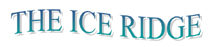 THE ICE RIDGE – 1111 East Army Post Road, Des Moines, IA 50315Southridge Mall    515-371-8666   www.theiceridge.comPARTY WAIVER - PARTICIPANT RELEASE_______________________________________________________Is having a PARTY!     Day:                		Date:                        Time:      		Phone:					Email:   Party Participant ReleaseIce skating involves certain inherent risks, dangers and hazards which can result in serious personal injury. Use of rental skating equipment also involves certain inherent risks, dangers and hazards which can result in serious personal injury. The skater and the skater’s parent or legal guardian assume and accept all risk of injury while in THE ICE RIDGE All skaters agree to abide by the posted Skater’s Responsibility Code and acknowledge that all skaters skate at their own risk.At all times, the skater and the skater’s parent or legal guardian shall be fully liable for personal injury and property damage incurred while in the Facility and the skater and the skater’s parent or legal guardian agree to defend and hold the Facility, its officers, agents and employees harmless against any and all liability for claims, demands and causes of action asserted against the Facility arising form skater’s use of the Facilities or otherwise upon the Premises.You MUST bring your completed Party Participant Release to the party with you!Name of SkaterSignature of Parent or GuardianEmergency Phone NumberDate